Zastupitelstvo města Prostějova  o d m í t á nabídku společenství TRIANGL – společenství vlastníků M. Pujmanové 4,6,8, se sídlem Marie Pujmanové 639/8, Prostějov, Vrahovice, PSČ: 798 11, IČ: 263 08 274, které zastupuje vlastníky bytů v domě na ul. Marie Pujmanové 4,6,8 v Prostějově, na směnu části pozemku p.č. 740/4 – ostatní plocha v k.ú. Vrahovice o výměře cca 200 m2 ve vlastnictví Statutárního města Prostějova za část pozemku p.č. 743/2 – ostatní plocha v k.ú. Vrahovice o výměře cca 400 m2 ve spoluvlastnictví vlastníků bytů v domě na ul. Marie Pujmanové 4,6,8 v Prostějově.Důvodová zpráva:      Na Odbor správy a údržby majetku města Magistrátu města Prostějova se dne 17.04.2018 obrátilo společenství TRIANGL – společenství vlastníků M. Pujmanové 4,6,8, se sídlem Marie Pujmanové 639/8, Prostějov, Vrahovice, PSČ: 798 11, IČ: 263 08 274, které zastupuje vlastníky bytů v domě na ul. Marie Pujmanové 4,6,8 v Prostějově, s nabídkou na směnu části pozemku p.č. 743/2 – ostatní plocha v k.ú. Vrahovice o výměře cca 400 m2 ve spoluvlastnictví vlastníků bytů v domě na ul. Marie Pujmanové 4,6,8 v Prostějově, na které se nachází část asfaltové místní komunikace v ul. Marie Majerové, za část pozemku p.č. 740/4 – ostatní plocha v k.ú. Vrahovice o výměře cca 200 m2 ve vlastnictví Statutárního města Prostějova, na které se nachází část zpevněné plochy parkoviště u přilehlého domu na ul. Marie Pujmanové 4,6,8 (část zpevněné plochy parkoviště se nachází na pozemku p.č. 743/2 v k.ú. Vrahovice ve spoluvlastnictví vlastníků bytů v domě na ul. Marie Pujmanové 4,6,8). Smyslem nabídky je narovnání majetkoprávních vztahů jednak k pozemkům pod místní komunikací v ul. Marie Majerové v Prostějově tak, aby se tato komunikace vedená v pasportu místních komunikací nacházela na pozemcích Statutárního města Prostějova, a dále k pozemkům, na kterých se nachází zpevněná plocha parkoviště před domem na ul. Marie Pujmanové 4,6,8, tak, aby vlastníci bytů v tomto domě měli zajištěno parkování svých vozidel před svým domem na svém pozemku. Záležitost je řešena pod SpZn.: OSUMM 170/2018.Odbor územního plánování a památkové péče sděluje, že pozemek parcelní číslo 743/2 v katastrálním území Vrahovice je součástí plochy č. 0950, stabilizované plochy smíšené obytné (SX), pro které je předepsaná max. výška zástavby 10/14m (maximální výška římsy nebo okapní hrany / maximální výška hřebene střechy nebo ustoupeného podlaží pod úhlem 45°). Pozemek parcelní číslo 740/4 v katastrálním území Vrahovice je součástí plochy č. 0942 – plocha veřejných prostranství (PV), kde je povolena maximální výška 5/7 m (maximální výška římsy nebo okapní hrany / maximální výška hřebene střechy nebo ustoupeného podlaží pod úhlem 45°). Odbor územního plánování a památkové péče směnu části pozemku parcelní číslo 743/2 v katastrálním území Vrahovice za část pozemku parcelní číslo 740/4 v katastrálním území Vrahovice nedoporučuje vzhledem k umístění pozemku parcelní číslo 740/4 v katastrálním území Vrahovice v ploše veřejných prostranství. Tento pozemek, který je ve vlastnictví Statutárního města Prostějov, je součástí veřejného prostranství a v budoucnu by mohlo dojít k problémům při možných úpravách komunikačního i pěšího propojení nebo úprav okolních zelených ploch. Odbor životního prostřední sděluje, že se záležitost netýká jeho zájmů. Odbor rozvoje a investic posoudil uvedenou žádost a sděluje, že nedoporučuje realizovat navrženou směnu pozemků s ohledem na to, že jde u požadované části pozemku p.č. 740/4 v k.ú. Vrahovice o veřejné prostranství s dopravní plochou (parkoviště). Z tohoto důvodu doporučujeme odkoupit nabízenou část pozemku p.č. 743/2 v k.ú. Vrahovice na ulici M. Majerové, na níž je umístěna část místní komunikace. Komise pro rozvoj města a podporu podnikání nedoporučuje Radě města směnu předmětných pozemků, ale doporučuje výkup pozemku nabízeného ke směně. Osadní výbor Vrahovice a Čechůvky projednal nabídku společenství TRIANGL na směnu části pozemku p.č. 743/2 v k.ú. Vrahovice ve spoluvlastnictví vlastníků bytů v domě na ul. Marie Pujmanové 4,6,8 (při vyřizování vlastníky bytů zastupuje uvedené společenství), na které se nachází část asfaltové místní komunikace v ul. Marie Majerové, za část pozemku p.č. 740/4 v k.ú. Vrahovice ve vlastnictví Statutárního města Prostějova, s výsledkem, že Osadní výbor Vrahovice a Čechůvky souhlasí a doporučuje ke schválení. Rada města Prostějova dne 22.01.2019 usnesením č. 9082:neschválila záměr směny části pozemku p.č. 740/4 – ostatní plocha v k.ú. Vrahovice o výměře cca 200 m2 ve vlastnictví Statutárního města Prostějova za část pozemku p.č. 743/2 – ostatní plocha v k.ú. Vrahovice o výměře cca 400 m2 ve spoluvlastnictví vlastníků bytů v domě na ul. Marie Pujmanové 4,6,8 v Prostějově,doporučilaZastupitelstvu města Prostějova odmítnout nabídku společenství TRIANGL – společenství vlastníků M. Pujmanové 4,6,8, se sídlem Marie Pujmanové 639/8, Prostějov, Vrahovice, PSČ: 798 11, IČ: 263 08 274, které zastupuje vlastníky bytů v domě na ul. Marie Pujmanové 4,6,8 v Prostějově, na směnu části pozemku p.č. 740/4 – ostatní plocha v k.ú. Vrahovice o výměře cca 200 m2 ve vlastnictví Statutárního města Prostějova za část pozemku p.č. 743/2 – ostatní plocha v k.ú. Vrahovice o výměře cca 400 m2 ve spoluvlastnictví vlastníků bytů v domě na ul. Marie Pujmanové 4,6,8 v Prostějově.Odbor správy a údržby majetku města s ohledem na výše uvedená stanoviska doporučuje nabídku společenství TRIANGL – společenství vlastníků M. Pujmanové 4,6,8 na směnu pozemků odmítnout, tj. postupovat dle návrhu usnesení. Odbor správy a údržby majetku města doporučuje jednat o výkupu nabízené části pozemku p.č. 743/2 v k.ú. Vrahovice, na níž je umístěna část místní komunikace v ul. Marie Majerové, a to z důvodu narovnání majetkoprávních vztahů k pozemkům pod touto komunikací.Odbor správy a údržby majetku města upozorňuje na skutečnost, na předmětných pozemcích se nachází vedení inženýrských sítí, přičemž na části pozemku p.č. 743/2 v k.ú. Vrahovice se nachází vedení vodovodu, STL přípojka plynu, kabelové vedení NN a kabelové vedení veřejného osvětlení, na části pozemku p.č. 740/4 v k.ú. Vrahovice se pak nachází vedení vodovodu, sdělovací vedení, kabelová vedení NN a STL plynovod. Materiál byl předložen k projednání na schůzi Finančního výboru dne 12.02.2019.Přílohy:	situační mapa		fotomapa		fotoProstějov:	30.01.2019Osoba odpovědná za zpracování materiálu: 	Mgr. Libor Vojtek, vedoucí Odboru správy a údržby majetku města, v. r.Zpracoval:	Bc. Vladimír Hofman, v. r. 		vedoucí oddělení nakládání s majetkem města Odboru SÚMM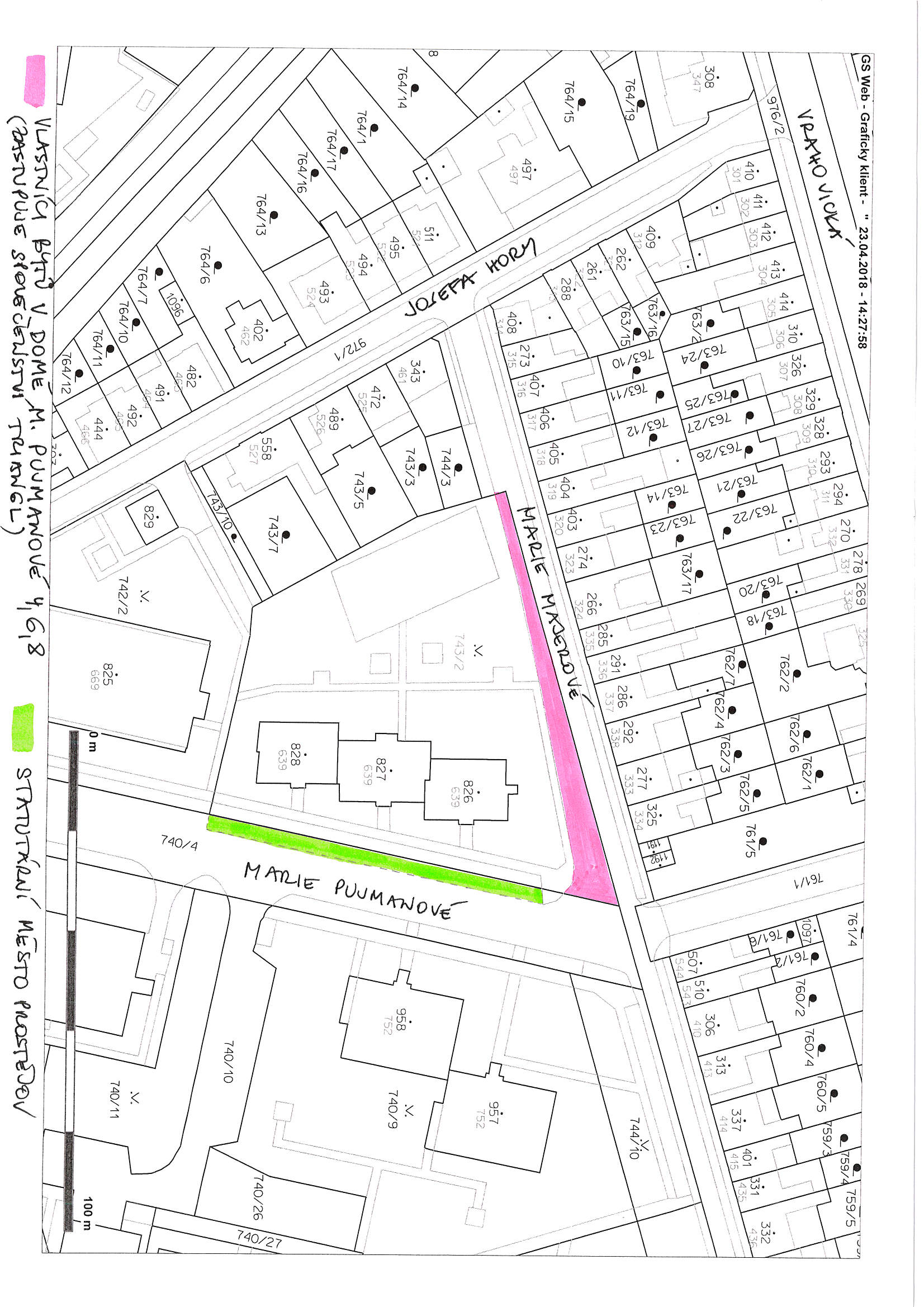 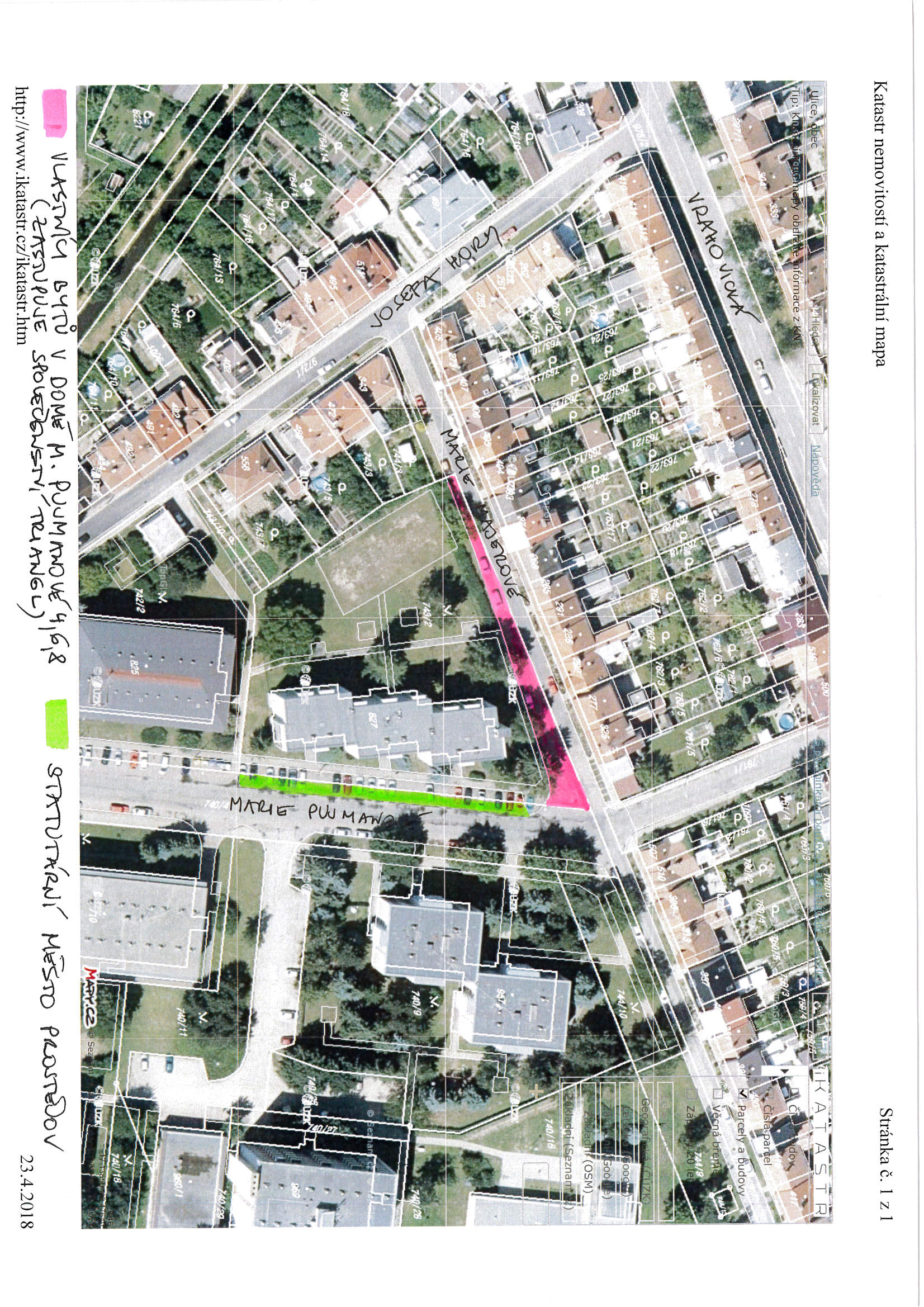 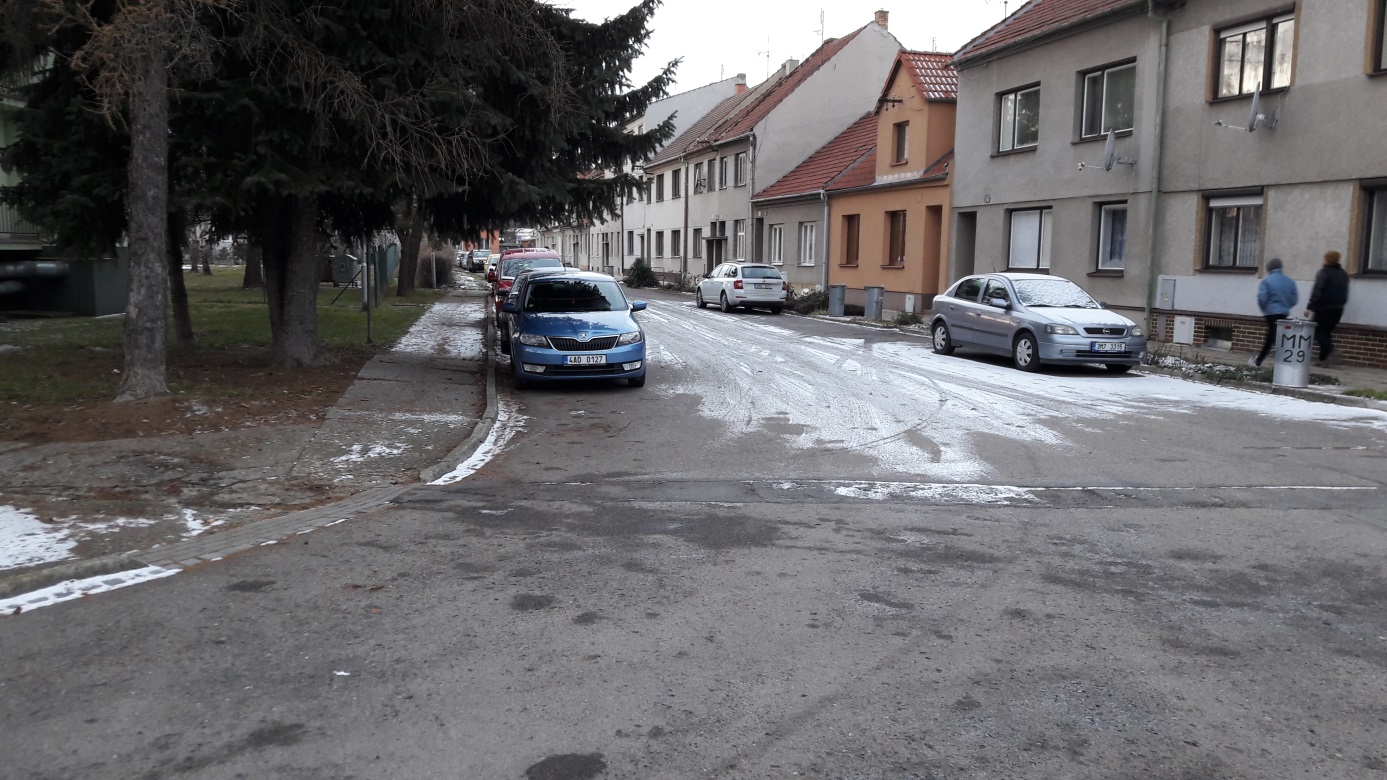 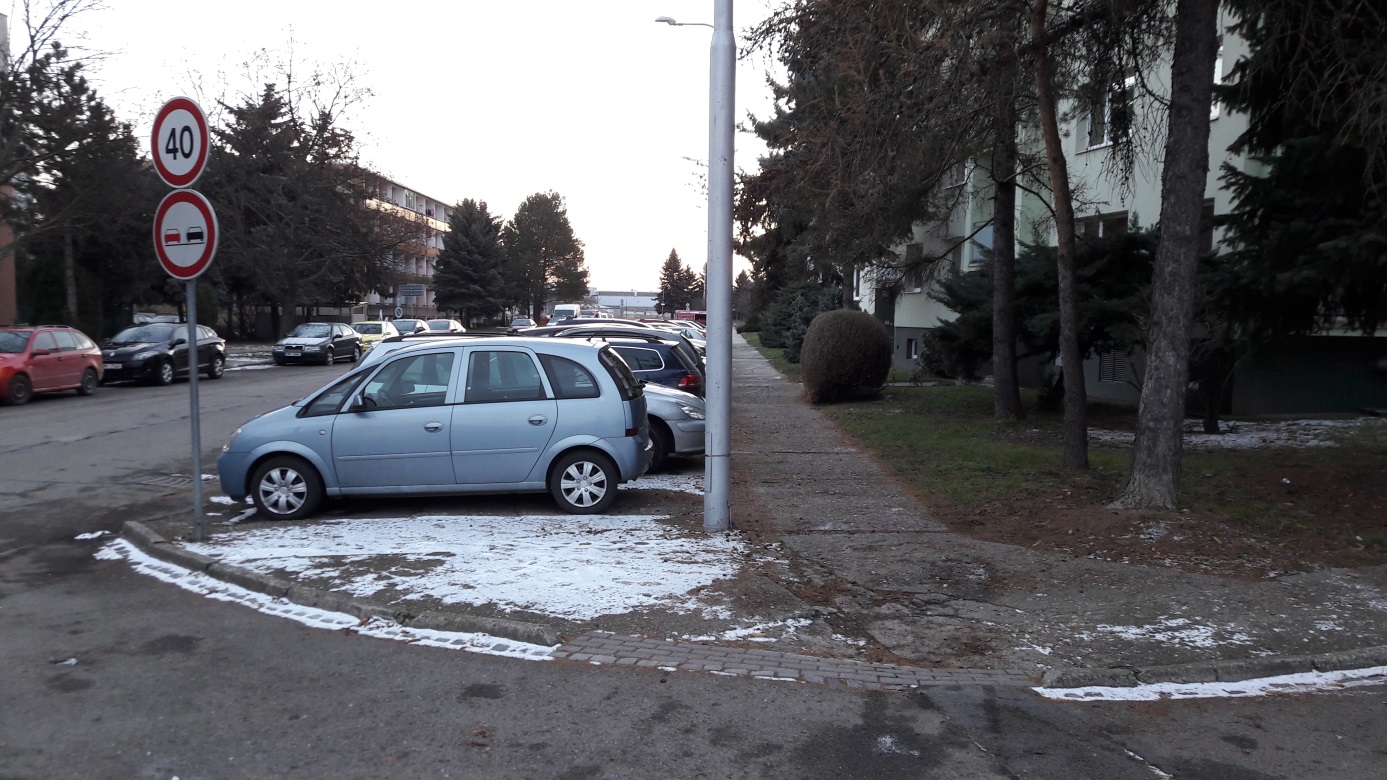 MATERIÁLMATERIÁLčíslo: pro zasedání pro zasedání pro zasedání pro zasedání Zastupitelstva města Prostějova konané dne 19.02.2019Zastupitelstva města Prostějova konané dne 19.02.2019Zastupitelstva města Prostějova konané dne 19.02.2019Zastupitelstva města Prostějova konané dne 19.02.2019Název materiálu:Směna části pozemku p.č. 740/4 v k.ú. Vrahovice za část pozemku p.č. 743/2 v k.ú. VrahoviceSměna části pozemku p.č. 740/4 v k.ú. Vrahovice za část pozemku p.č. 743/2 v k.ú. VrahoviceSměna části pozemku p.č. 740/4 v k.ú. Vrahovice za část pozemku p.č. 743/2 v k.ú. VrahovicePředkládá:Rada města ProstějovaRada města ProstějovaRada města ProstějovaMgr. Jiří Pospíšil, 1. náměstek primátora, v.r. Mgr. Jiří Pospíšil, 1. náměstek primátora, v.r. Mgr. Jiří Pospíšil, 1. náměstek primátora, v.r. Návrh usnesení:Návrh usnesení:Návrh usnesení:Návrh usnesení: